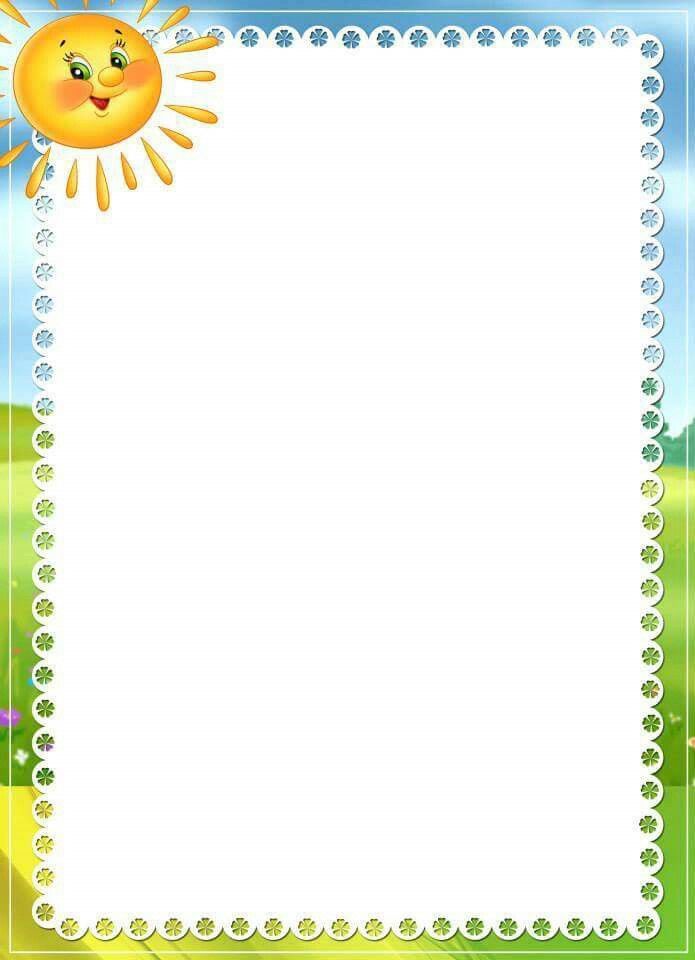  УТВЕРЖДАЮДиректор государственного учреждения образования «Гимназия № 1 г.Ошмяны»____________О.В.Саванец27.05.2021План мероприятийгосударственного учреждения образования «Гимназия № 1 г. Ошмяны»на июнь 2021 годаДатаНазваниеОтветственныйВремя и место проведения01.06Мероприятия, посвящённые Дню защиты детей (по плану).Конкурс детского рисунка «Я рисую свои права».Работа спортивной площадки, корта. Прокат инвентаря.Буйницкая Я.С.Буйвид Е.В.Дежурный сторож11.0012.008.00 – 20.0002.06Интеллектуальная игра «Сказочный бум», 5-7 классы.Работа спортивной площадки, корта. Прокат инвентаря.Концевая Л.Г.Дежурный сторожКабинет русской филологии09.00-11.008.00 – 20.0003.06Час психолога «ЦТ без стресса» (11 класс)«Олимпиада дворовых игр»Работа спортивной площадки, корта. Прокат инвентаря.Шапутько А.В.Буйницкая Я.С.Дежурный сторож14.00Кабинет географииКорт8.00 – 20.0004.06 Подготовка к выпускномуРабота спортивной площадки, корта. Прокат инвентаря. Ляпко С.М.Дежурный сторож15.00Актовый зал8.00 – 20.0007.06Селфи-конкурс «Фота з вышыванкай”.Работа спортивной площадки, корта. Прокат инвентаря.Кончанина О.В.Дежурный сторож10.00актовый зал8.00 – 20.0008.06Репетиция выпускного вечера (11 класс).Работа спортивной площадки, корта. Прокат инвентаря.Ляпко С.М.Дежурный сторож16.00актовый зал8.00 – 20.0009.06Своя игра по английскому языку «Всё обо всём».Работа спортивной площадки, корта. Прокат инвентаря.Буйвид Е.В.Дежурный сторож11.00Каб. английского языка10.06Своя игра «Интеллектуальная мозаика», 7 классРабота спортивной площадки, корта. Прокат инвентаря. Кончанина О.В.Дежурный сторож11.00каб. информатики8.00 – 20.0011.06Интерактивная игра «Болото»(8 класс)Работа спортивной площадки, корта. Прокат инвентаря.Лукша В.К.Дежурный сторож11.00библиотека8.00 – 20.0014.06Трудовой десант  (5 класс)Своя игра «Интеллектуалы»(5-8 классы)Работа спортивной площадки, корта. Прокат инвентаря.Работа студотряда.Окрут К.Е.Ляпко С.М.Дежурный сторожЮралевич А.Ф.10.00Внутренний двор гимназии12.00каб. информатики8.00 – 20.009.00 – 13.0015.06Конкурс коллажей и рисунков на асфальте «Лето на пользу!»(1-6 класс)Работа спортивной площадки, корта. Прокат инвентаря.Работа студотряда.Шапутько А.В.Дежурный сторож.Юралевич А.Ф.10.00Внутренний двор гимназии8.00 – 20.009.00 – 13.0016.06 Игра «Это мы не проходили» (5-8 классы).Работа спортивной площадки, корта. Прокат инвентаря.Работа студотряда.Ляпко С.М.Дежурный сторожЮралевич А.Ф.10.00 каб. географии8.00 – 20.009.00 – 13.0017.06Викторина «Мой край»(5-6 класс)Работа спортивной площадки, корта. Прокат инвентаря.Работа студотряда.Концевая Л.Г.Дежурный сторожЮралевич А.Ф.14.00каб. информатики8.00 – 20.009.00 – 13.0021.06Занятие «Что бы интернет был другом» (5-7 класс)Игра «Что? Где? Когда?»  (8-10 классы)Работа спортивной площадки, корта. Прокат инвентаря.Работа студотряда.Черток Е.Э.Ляпко С.М.Дежурный сторожЮралевич А.Ф.12.00каб. информатики10.00каб. географии8.00 – 20.009.00 – 13.0022.06Математический ринг (5-8 классы)Работа спортивной площадки, корта. Прокат инвентаря.Работа студотряда. Окрут К.Е.Дежурный сторожЮралевич А.Ф.11.00конференц-зал8.00 – 20.009.00 – 13.0023.06Викторина «Правила безопасности»(8-9 класс)Работа спортивной площадки, корта. Прокат инвентаря.Работа студотряда.Буйвид Е.В.Дежурный сторожЮралевич А.Ф.12.00конференц-зал8.00 – 20.009.00 – 13.0024.06Занятие «Каждый молодец на свой образец»(5 класс)Работа спортивной площадки, корта. Прокат инвентаря.Работа студотряда.Концевая Л.Г.Дежурный сторожЮралевич А.Ф.11.00конференц-зал8.00 – 20.009.00 – 13.0025.06Игра «Крестики-нолики»,(5-8 классы)Работа спортивной площадки, корта. Прокат инвентаря.Работа студотряда.Шапутько А.В.Дежурный сторожЮралевич А.Ф.10.00конференц-зал8.00 – 20.009.00 – 13.0027.06Трудовой десант  (6 класс).Работа спортивной площадки, корта. Прокат инвентаря.Работа студотряда.Черток Е.Э.Дежурный сторожЮралевич А.Ф.14.00внутренний двор гимназии8.00 – 20.009.00 – 13.0028.06Весёлые старты(7-8 класс)Работа спортивной площадки, корта. Прокат инвентаря.Работа студотряда.Буйвид Е.В.Дежурный сторожЮралевич А.Ф.10.00спортивный зал8.00 – 20.009.00 – 13.0029.06Занятие «Лето с пользой»(5-9 класс)Работа спортивной площадки, корта. Прокат инвентаря.Работа студотряда.Шапутько А.В.Дежурный сторожЮралевич А.Ф.11.00Актовый зал8.00 – 20.009.00 – 13.0030.06Репетиция торжественного шествия ко Дню независимости РБ(5-7 классы)Работа спортивной площадки, корта. Прокат инвентаря.Работа студотряда.Кл. руководителиДежурный сторожЮралевич А.Ф.14.00внутренний двор гимназии8.00 – 20.009.00 – 13.00